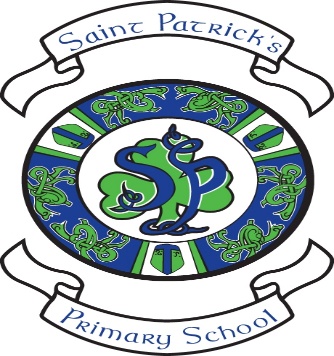 7th September 2020Dear Parents,It has come to my attention that a growing number of parents are bringing their dogs on to the school grounds during morning drop off and afternoon pick up times.While I am a dog owner myself, I understand that there are many people who have a fear of dogs no matter how big or small.  It is also acknowledged that contact with dog faeces can result in a disease called Toxecariasis which can cause abdominal pain, pneumonia, asthma and even blindness especially in young children.It is for these reasons that I would ask you to refrain from bringing pet dogs onto the school grounds unless it is absolutely necessary.Thank you for your understanding and support with this matter.Yours Sincerely____________________Mr Eamonn DevlinPrincipal